2017 LENTEN APPEAL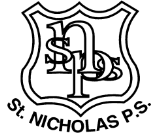 TIMETABLE OF EVENTSMondayTuesdayWednesdayThursdayFriday*Bunny’s Birthday*Easter EggRaffles on-going(20p a ticket)1st MarchAsh Wednesday2nd MarchDesign Skills – New Cat in the Hat, hat or Easter Bonnet (50p)3rd MarchP2 AssemblyDress Down Day(50p) 6th March7th MarchReach the Egg Challenge (20p)8th March9th March10th MarchOnesie Day(50p)13th March14th MarchPinata(each area) (10p a go)15th March16th March17th MarchCrazy Hair Day(50p)20th March 21st MarchBake Off – cake decoration (50p)22nd March23rd March24th MarchStaff v PupilsNetball (50p)27th March28th MarchSnail Trail – coins(silver coins)29th March30th MarchCinema Afternoon(50p entrance)(10p tuck shop)31st March Talent Show (£1)